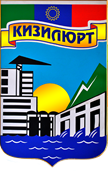 Р Е С П У Б Л И К А Д А Г Е С Т А НМУНИЦИПАЛЬНОЕ БЮДЖЕТНОЕ ОБЩЕОБРАЗОВАТЕЛЬНОЕ УЧРЕЖДЕНИЕ «СРЕДНЯЯ ОБЩЕОБРАЗОВАТЕЛЬНАЯ ШКОЛА №4 ГОРОД КИЗИЛЮРТ»     Адрес: 368100, Республика  Дагестан                 Телефон: 8 234 -2-16-33                                                                                                                                                                                     г. Кизилюрт, ул. Вишневского 23  «д»                             8 234 -3-17-94sosh.42011@yandex.ru____________ОТЧЕТо проделанной работев летнем оздоровительном лагере дневного пребывания детей«Солнышко» Время работы: с 05.06.23 г. по 08.07.23 г. (29 день)2023 год   г. Кизилюрт.Лето — это своего рода мостик между завершающимся учебным годом и предстоящим. Его с нетерпением ждут и дети, и взрослые. Для первых это время игр, развлечений, свободы в выборе занятий. Снимается накопившееся за год напряжение, восполняются израсходованные силы, восстанавливается здоровье. А для мам и пап  — это радость общения, возможность для творческого развития их детей.Ну, где ещё школьник почувствует себя раскрепощённым, свободным, независимым как не в период летних каникул в  лагере дневного пребывания детей.В период с 05 июня по 08 июля (29 день) 2023 года при МБОУ « средняя общеобразовательная школа №4» действовал  летний оздоровительный лагерь с дневным пребыванием детей «Солнышко». В этом году  отдохнули  детей в возрасте от 7 до 15 лет.Для ежедневного отдыха детей были обустроены: игровая комната, места для проведения гигиенических процедур. С целью закаливания, укрепления физического и духовного здоровья лагерю была предоставлена игровая площадка и футбольное поле.  зал  был предназначен для реализации креативной линии, индивидуальных особенностей детей, социализации ребенка в коллективной деятельности через разнообразные формы и методы организации досуга.В распоряжении детей были: музыкальный центр, компьютеры, настольные игры. Работали кружки:«Оригами»;«Лепим, мастерим»;«Рисование».Проведение смены было обусловлено необходимостью:организованного отдыха детей;использования богатого творческого потенциала детей;укрепления здоровья детей, отдыхающих в лагере.Лагерь работал в соответствии с программой деятельности летнего оздоровительного лагеря с дневным пребыванием «Солнышко» по организации отдыха, оздоровления и занятости детей, которая являлась продолжением воспитательной работы школы в течение учебного года.Занятия по направлению «Краеведческая находка» направлены на исследование природных, исторических и культурных особенностей родного края. Содержание программы:Сопроводительный текст.Целевое назначение.Задачи курса.Основные положения.Прогнозируемые итоги.Способы достижения поставленных целей.Педагогический состав.Работа детского оздоровительного лагеря «Солнышко» в рамках программы дневного пребывания школьников.Распорядок дня.Учебные и воспитательные процедуры.2. Целевое назначениеОбеспечить благополучную среду для улучшения здоровья воспитанников, формирования привычек ЗОЖ, развития умственных способностей, творческого потенциала, индивидуальных возможностей. Занятия в летнем лагере совмещают с патриотической подготовкой. Детям прививают ответственное отношение к государству, уважение к закону и порядку.Задачи:Создание условий для организованного отдыха детей.Пропаганда здорового образа жизни.Создание условий для эффективного патриотического воспитания школьников; формирование работы, обеспечивающей оптимальные условия развития у каждого подростка верности Отечеству, готовности приносить пользу обществу и государству (волонтёрское движение);утверждение в сознании и чувствах воспитанников патриотических ценностей, взглядов и убеждений, воспитание уважения к культурному и историческому прошлому России, к традициям родного края;привлечение детей к работе по возрождению и сохранению культурных и духовно-нравственных ценностей родного края.          Приказ от 14.03.2023            № 16 – ПО создании структурного подразделения МБОУ  СОШ  №4 города  Кизилюрт                                                                   «Лагерь с дневным пребыванием детей»Штатное расписаниеДля реализации задач летнего оздоровительного лагеря в полном объеме использовались также такие формы как экскурсии, прогулки, соревнования, конкурсы, викторины, беседы.Основные положения:Программа носит ясный и конкретный характер. Каждому мероприятию, в котором участвует отряд, посвящена отдельная брошюра. Информацию включают в презентацию деятельности школьного лагеря. В работе с детьми используют гуманный подход. Ценят личность каждого воспитанника. Диагностируют и развивают индивидуальные таланты ребёнка. Прививают каждому школьнику понимание собственной уникальности. Комбинируют командные, групповые и персональные варианты работы с учащимися. Взаимодействие между педагогами и учениками строят на основе взаимной выручки и взаимопонимания. Предоставляют воспитанникам возможность выбирать род занятий, методы достижения цели, инструменты и материалы для творческой деятельности. Используют индивидуальный подход к каждому подопечному. Занятия подбирают с учётом персональных способностей и возможностей ребёнка. Мотивируют школьников к добровольному участию в мероприятиях. Ставят перед детьми простые и осознанные задачи. Прививают стремление к достижению успеха.Период действия программы: с 05 июня по 08 июля 2023 года.Программа рассчитана на одну смену. Численность детского коллектива – 125 человека. Смысловая нагрузка: презентация коллективного проекта школьников «Краеведческая находка».Используемые технологии  Для реализации программы применяют следующие методики: Посещение достопримечательностей, прогулки. Игровые занятия. Праздничные мероприятия. Познавательные виды активности, развлечения. Конкурсы и шоу-программы. Опыты и эксперименты. Викторины. Практикумы. Фитнес-соревнования. Экологические экскурсии.Все занятия напрямую или косвенно связаны с краеведением.Модуль, посвящённый непосредственно изучению территории. В детях воспитывают любовь к родному краю. Развивают интерес к устоям, традициям и культуре Республики Дагестан. Закладывают в подрастающем поколении любознательность, склонность к анализу и критическому мышлению. Прививают уважение к представителям разных национальных групп России.Виды активности: подготовка презентаций, разговоры, конкурсы, очерки историко-культурных памятников, посещение музейных комплексов, экскурсии в библиотеку, встречи со знаменитыми персонами.Лозунг: «Всегда чти следы прошлого» (Цецилий Стаций, древнеримский поэт).Модуль, посвящённый безопасности. Воспитанников просвещают на тему правил дорожного движения. Обучают противопожарным мерам. Рассказывают о правилах поведения на водных объектах. Проводят инструктаж по охране труда.Лозунг: «осторожность – мать безопасности».Модуль, посвящённый здоровому образу жизни. Детям подбирают оптимальный рацион питания. Проводят лечебную физкультуру. Организуют спортивные игры, соревнования. Разговаривают с подопечными о пользе оздоровительных процедур. В программу входят фитнес-праздники, экскурсионные выезды.Лозунг: «В здоровом теле здоровый дух».Модуль, посвящённый развитию. Школьники занимаются исследовательской работой. Участвуют в играх и тренингах. Создают творческие работы. С ребятами проводят конкурсы и викторины.Лозунг: «Упражнения рождают мастерство» (Публий Корнелий Тацит, древнеримский историк). Участники: программа дневного пребывания в летнем оздоровительном лагере рассчитана на школьников начальных и средних классов.Процессом обучения и оздоровления руководят педагоги и детские врачи.Прогнозируемые итоги:уважительное отношение к природе родного края;улучшение физического и психического самочувствия школьников, что достигается физической активностью на свежем воздухе, правильным питанием и закаливающими процедурами;чувство патриотизма; заинтересованность воспитанников в здоровом образе жизни;освоение культурно-гигиенических навыков; развитие у детей социальных отношений с окружающими, обогащение жизни культурными мероприятиями;реализация творческих проектов, повышение инициативности;развитие навыков общения, овладение навыками поведения в социуме, формирование привычки к здоровому отдыху; установление дружеских и товарищеских отношений между учениками разных возрастных групп, развитие чувства взаимопомощи;обучение ребят сознательному отношению к себе и своему здоровью.Способы достижения поставленных целей Летний оздоровительный лагерь «Солнышко»  с дневным пребыванием школьников представляет собой учебную структуру, предназначенную для развития творческого потенциала, физических способностей и нравственных качеств подрастающего поколения. Детей приучают к труду, здоровому поведению, активной жизненной позиции. Для практического выполнения поставленных задач используют разные формы и методики.Педагогический составРеализацией программы занимаются учителя общеобразовательной школы. Условия выполнения учебного и воспитательного плана Помещения и прилегающие площадки спортивной школы, на базе которой находится оздоровительный лагерь, должны отвечать правилам техники безопасности.К указанным объектам относятся: территория для проведения игр, залы для развлечений, библиотека, учебные кабинеты, фитнес-залы, техническое оборудование, столовая.Программа реализуется на деньги из регионального бюджета. Методическое обеспечение включает в себя: необходимый пакет документов, программы, планы; инструктаж учителей до начала работы смены. В летнем лагере основную работу согласно программе выполняют воспитатели и начальник лагеря. Педагоги занимаются отдыхом, оздоровлением и обучением подопечных.На обязанности начальника лежит контроль за функционированием лагеря. Для всестороннего развития школьников создают образовательные условия – организуют учебные, спортивные и развлекательные мероприятия. Предоставляют услуги дополнительного образования. При выборе технологий обучения учитывают возраст ребят. Кадровая подготовка В мае 2023 года с педагогами лагеря проводят совещание.Ответственное лицо – руководитель школы Ибрагимова Р.О.Методическая работа С мая по июнь 2023 года лагерные педагоги готовят выставку «Лето, солнце, сто фантазий!». В этот же период руководитель общеобразовательной школы организует персональные консультации с лагерными учителями. В течение года педагогический состав учебного заведения готовит методические материалы. Организационно-педагогическая работаОсновные составляющие: встречи с родителями «Занятость школьников в летний период», формирование педагогического и технического состава летнего лагеря, инструктирование педагогов по условиям безопасного проведения занятий с детьми, обучение учителей на курсах переподготовки по направлению «Летний отдых школьников», совещания под руководством директора школы по реализации программы летнего лагеря. Работа по оздоровлению учащихся Основное назначение летнего лагеря – улучшить физическое и психическое состояние школьников.Исходя из этого основу программы составляют следующие виды деятельности:1.    Игры физкультурной направленности.2.    Утренняя гимнастика.3.    Фитнес-эстафеты.4.    Закаливание солнцем, прогулки босиком.5.    Соревнования по бегу, метанию снаряда, прыжкам.6.    Пешеходные экскурсии.7.    Спортивно-массовые мероприятия.8.    Сбалансированное питание.Профилактика аварийных ситуаций и безопасность жизнедеятельности школьников.  С ребятами проводят разъяснительную работу на следующие темы: безопасность на транспорте, противопожарные меры, бдительность на природе, правила безопасности при занятиях физкультурой. Детский врач рассказывает школьникам, как следует ухаживать за полостью рта, предупреждает о негативных последствиях алкоголя, курения и наркотиков. Беседует на тему сохранения зрения, правильного приёма витаминов. Детям рассказывают, как следует себя вести с незнакомцами, демонстрируют меры оказания первой помощи пострадавшим. С подростками проводят обучающие игры по теме ОБЖ.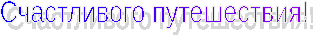 На поезде «Солнышко» в лето въезжаем,И словно в сказку все попадаем!Нам уютно – здесь красиво,Отдыхаем всем на диво!Мы играем и поем,Всем улыбки раздаем.Самый лучший он на свете!Поезд «Солнышко» любят дети!Маршрутный лист поезда «Солнышко». Путешествие в мир открытий«День за днем». Путевые заметки.День - «Здравствуй, лагерь!»И вот наступил долгожданный день. Солнечным лучиком прилетело к нам лето. Весёлые детские голоски наполнили радостным щебетанием летний оздоровительный лагерь с дневным пребыванием «Солнышко».Началась интересная лагерная жизнь. Развлекательно-игровая программа «Здравствуй, лагерь!» всем пришлась по душе.Этот день подарил детям много незабываемых впечатлений. Лагерная смена 2023 года – началась.Также в этот день:инструктаж;игра на знакомство «Будем знакомы, давайте дружить»;«День открытия смены»время творческих дел: выбор командира отряда, название отряда, девиз, разучивание отрядной песни и речевок;Каждый отряд был оформлен. Лучшие работы вывешивали в специальный уголок «Жизнь пришкольного лагеря»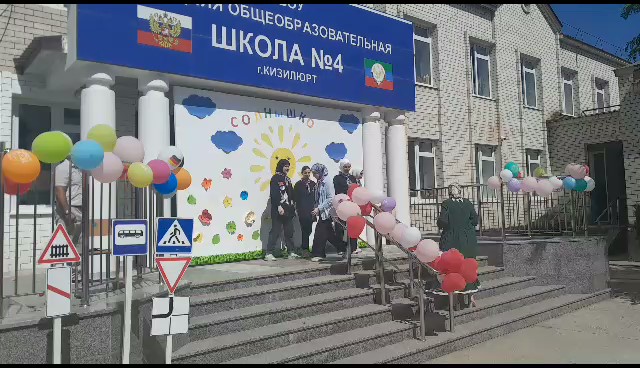 Также в этот день:беседа «Правила внутреннего распорядка. Законы лагеря «Солнышка». Правила поведения в лагере».«День литераторов»1. Литературный обзор «Исследование творчества  писателей».2. Стихотворный конкурс «Минутки поэзии ».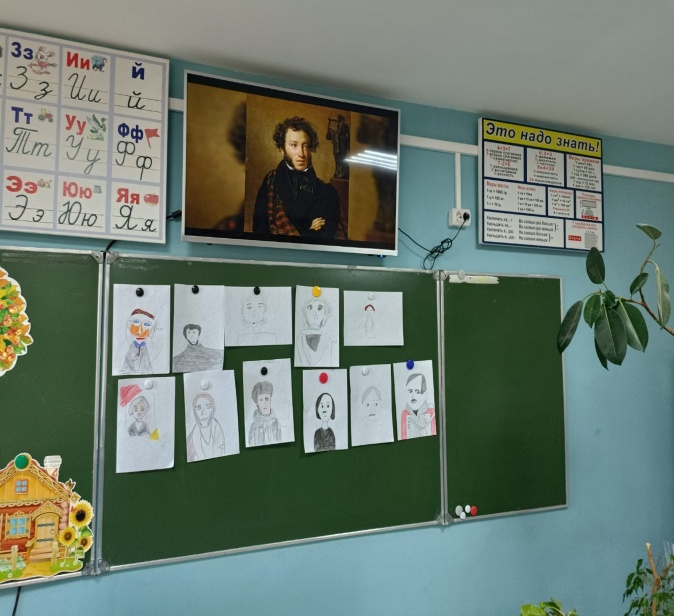 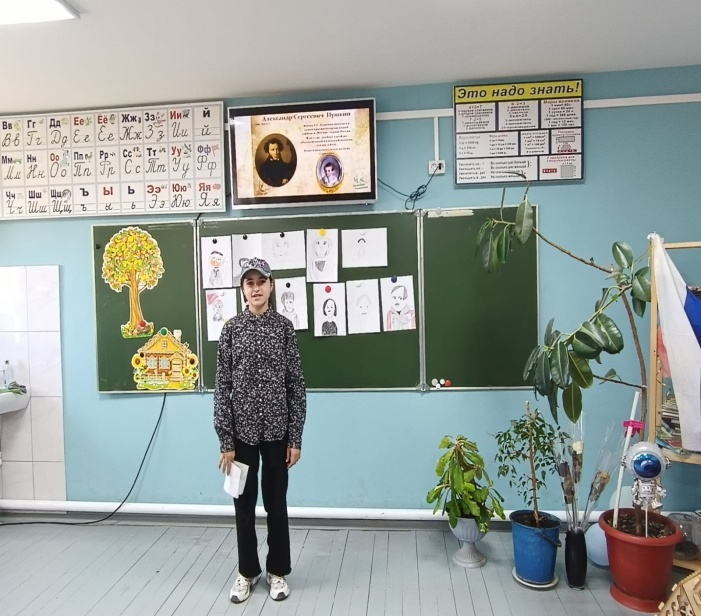 «День питания»Началась интересная лагерная жизнь. Согласно плану работы в этот день прошел праздник открытия лагеря. Все дети старательно подготовились к нему. Развлекательно-игровая программа «Здравствуй, это я!», всем пришлась по душе.Также в этот день:флешмоб (танцы с вожатыми);интеллектуальная игра «Умники и умницы»;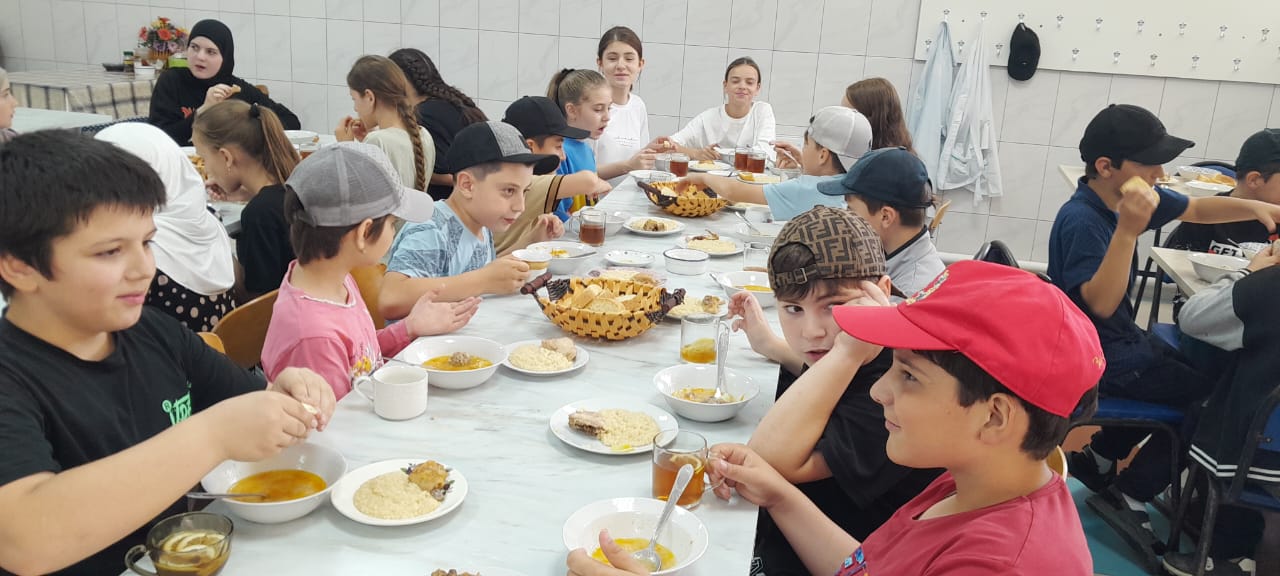 «День спорта»Спортивная игра «Чемпионат лагеря по волейболу».День принёс детям много интересных впечатлений, содействовал развитию навыков здорового образа жизни, укреплению здоровья детей, а также внимательности и сплоченности.Также в этот день:просмотр мультфильмов по правилам дорожного движения.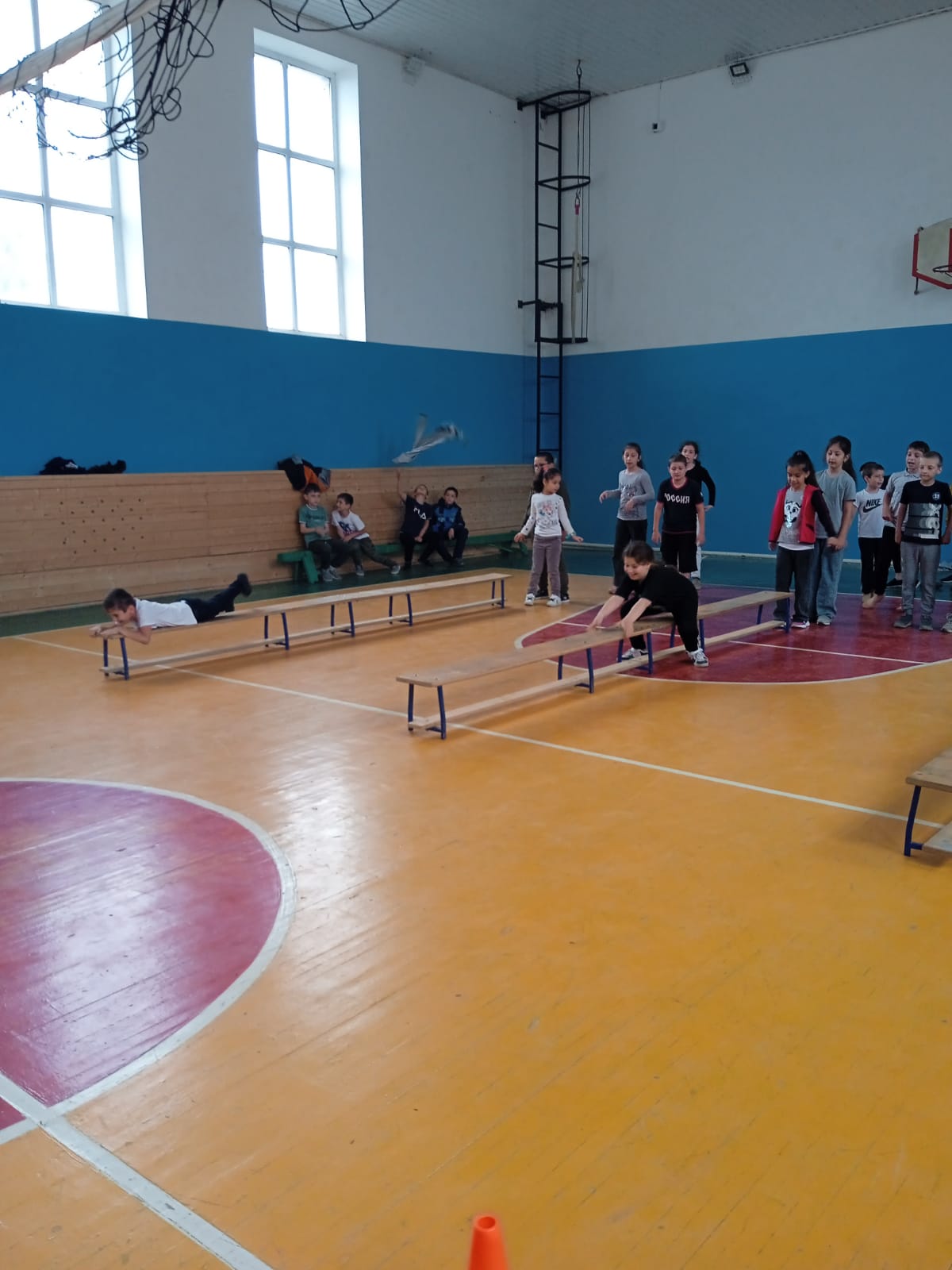 День: – «Конкурс рисунков на асфальте».Незабываемым оказался этот день. Дети получили массу положительных эмоций.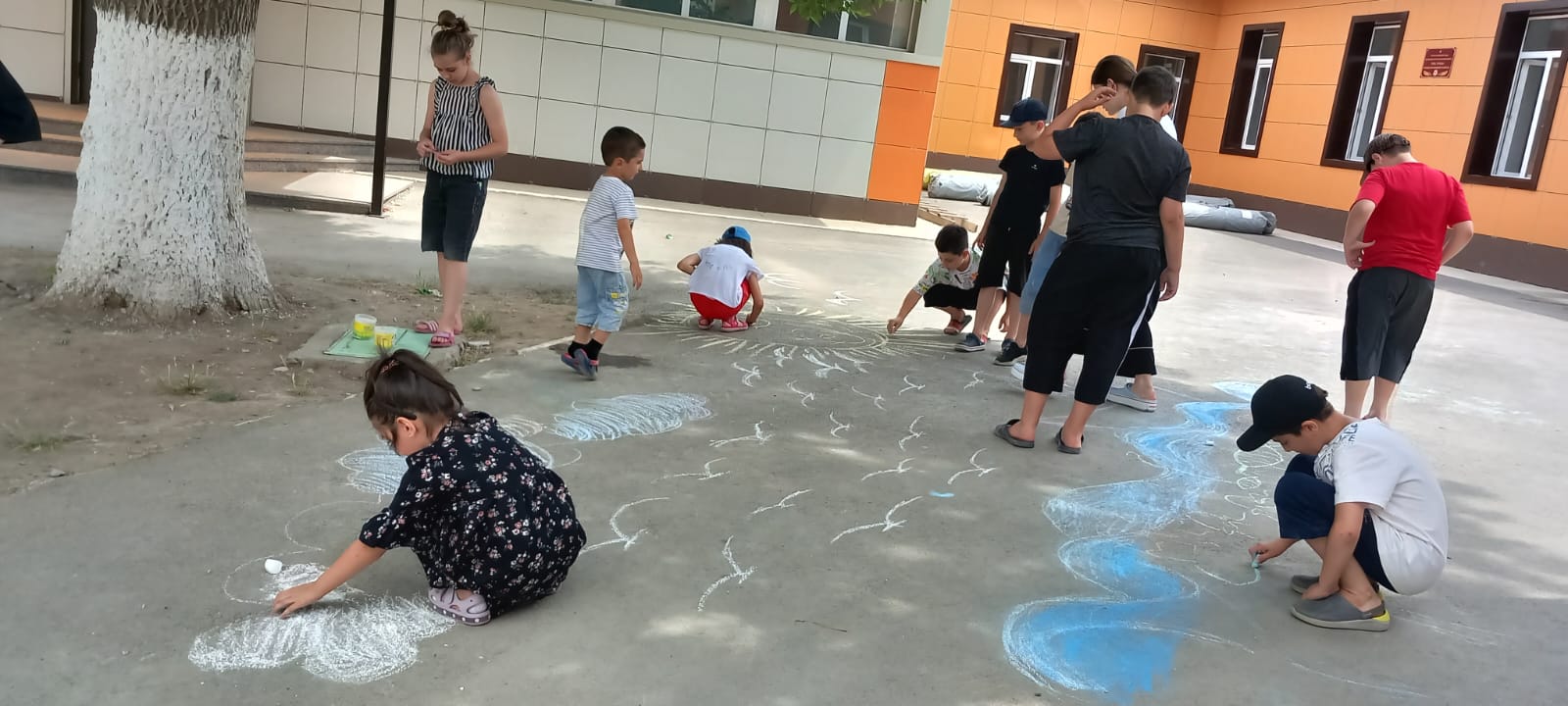 День : – «День Республики».В этот день дети участвовали в инсценировке военной песни.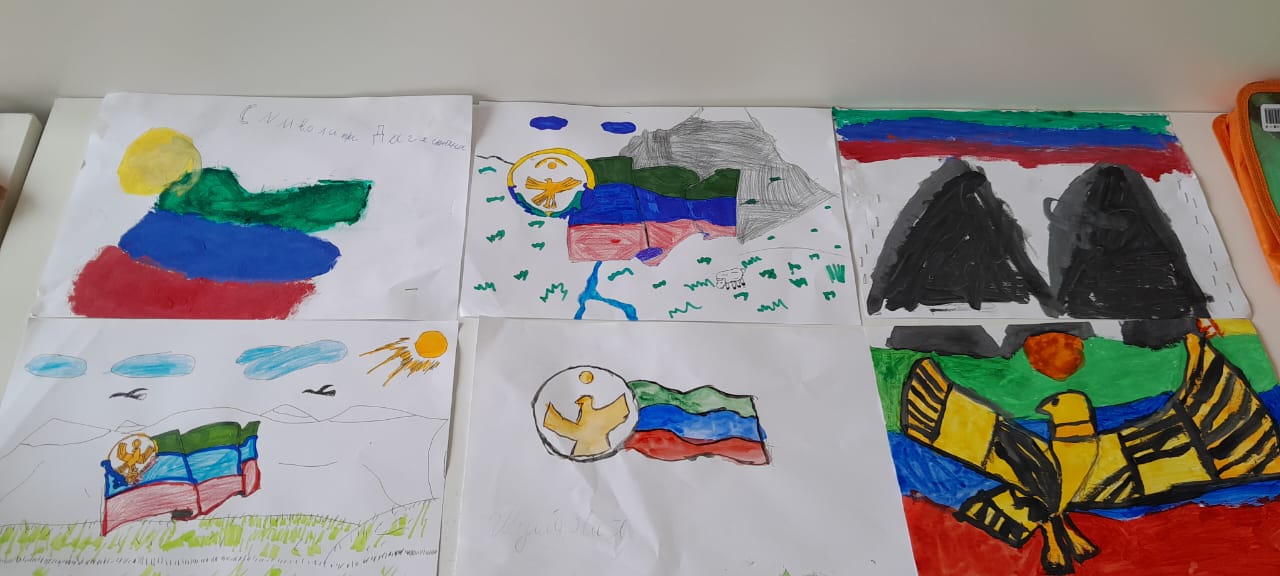 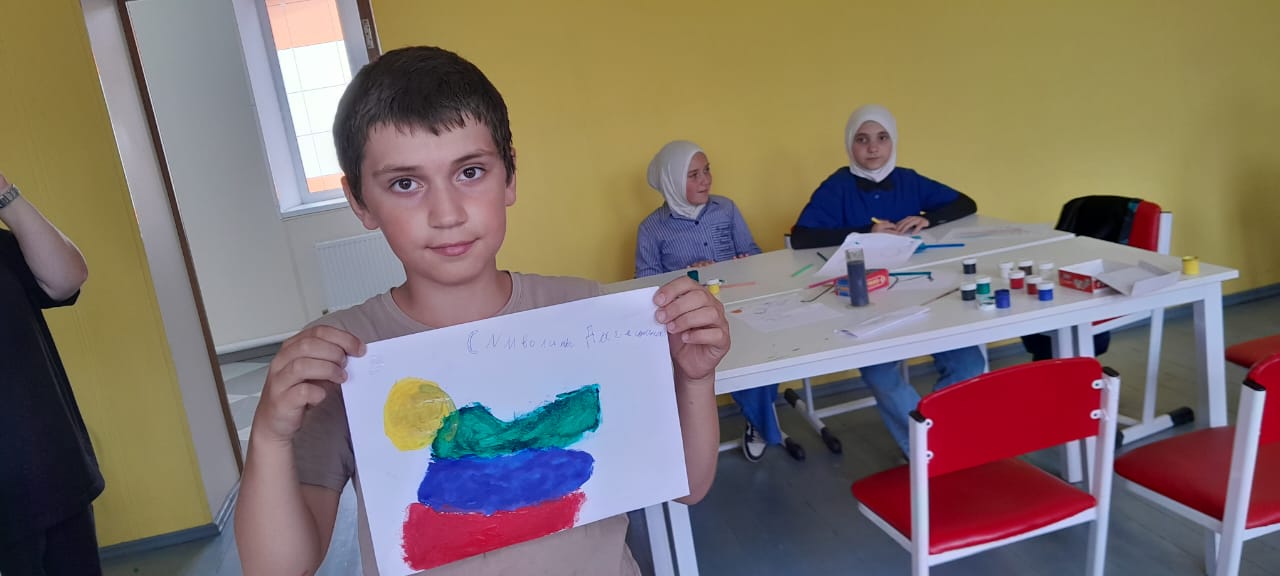 «День Сказок»«День сказки» дети ждали с нетерпением, так как сказки любят все. Они посетили библиотеку, где для них была проведен конкурс на лучшую сказочную раскраску. Незабываемые впечатления у ребят остались от игры, в которой дети разыгрывали героев русских народных сказок.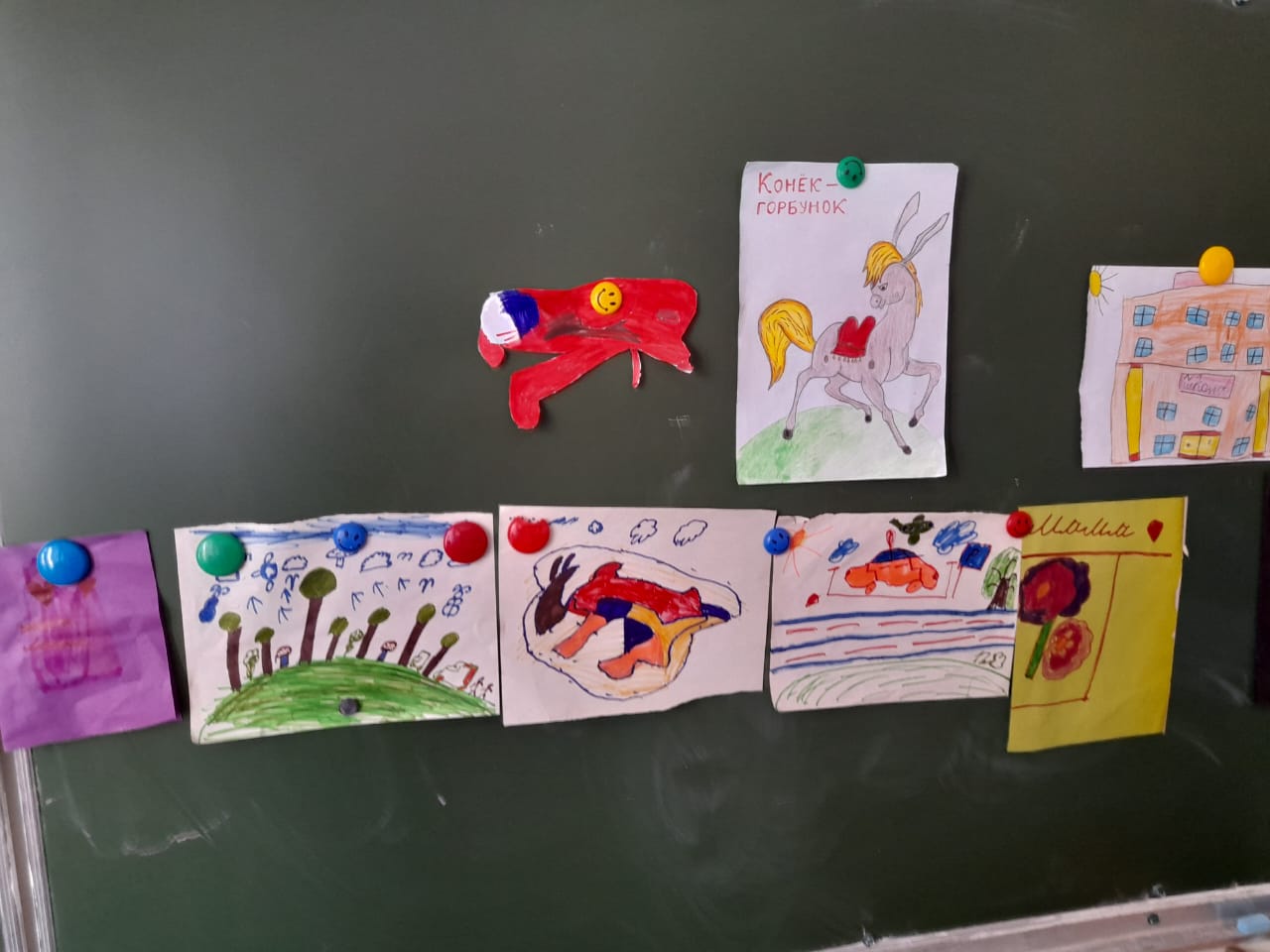 «День безопасности»1. Разговоры о мерах по борьбе с огнём.2.  Экскурсия в пожарную часть г. Кизилюрта.3. Викторина на знание основ ОБЖ.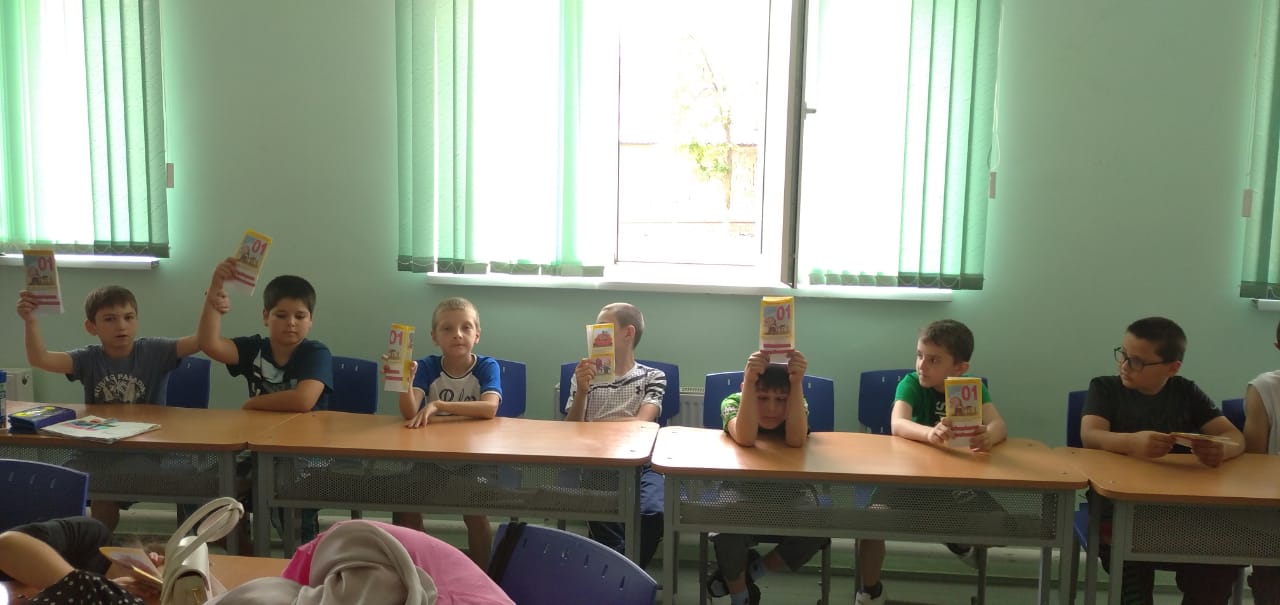 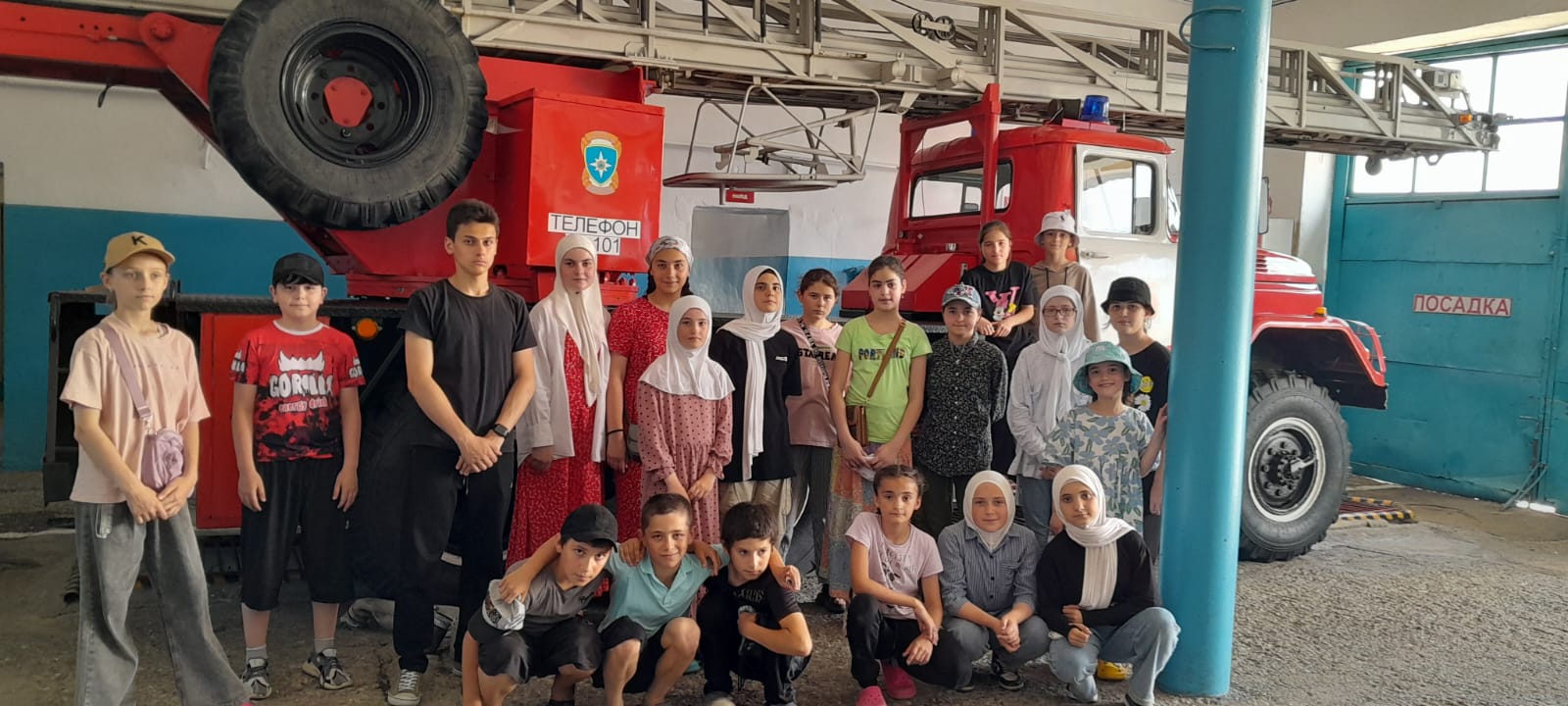 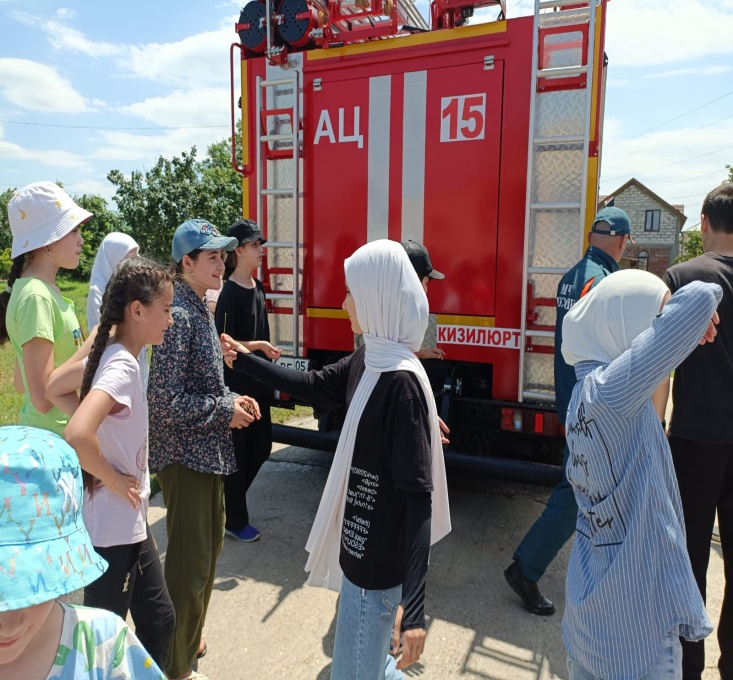 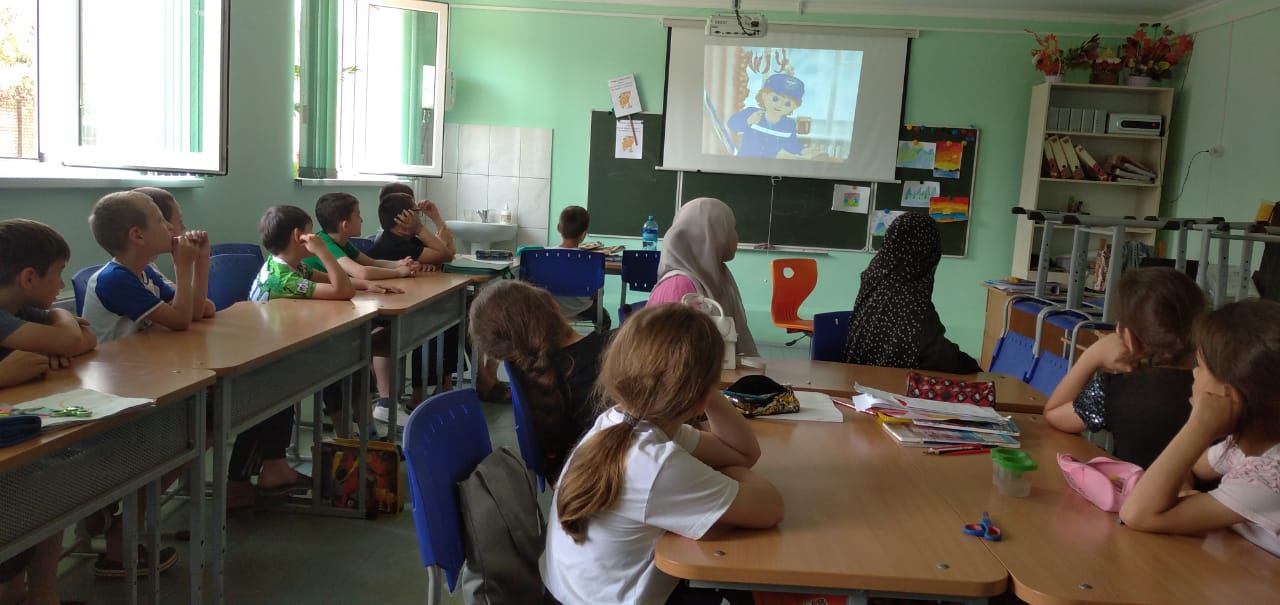 «День юных экспериментаторов»1. Сбор и приготовление материалов к занятию « Сулакский каньон».2 .Практикум «Исследование составных компонентов минеральной воды».3. Операция «Сохраним чистоту водных ресурсов».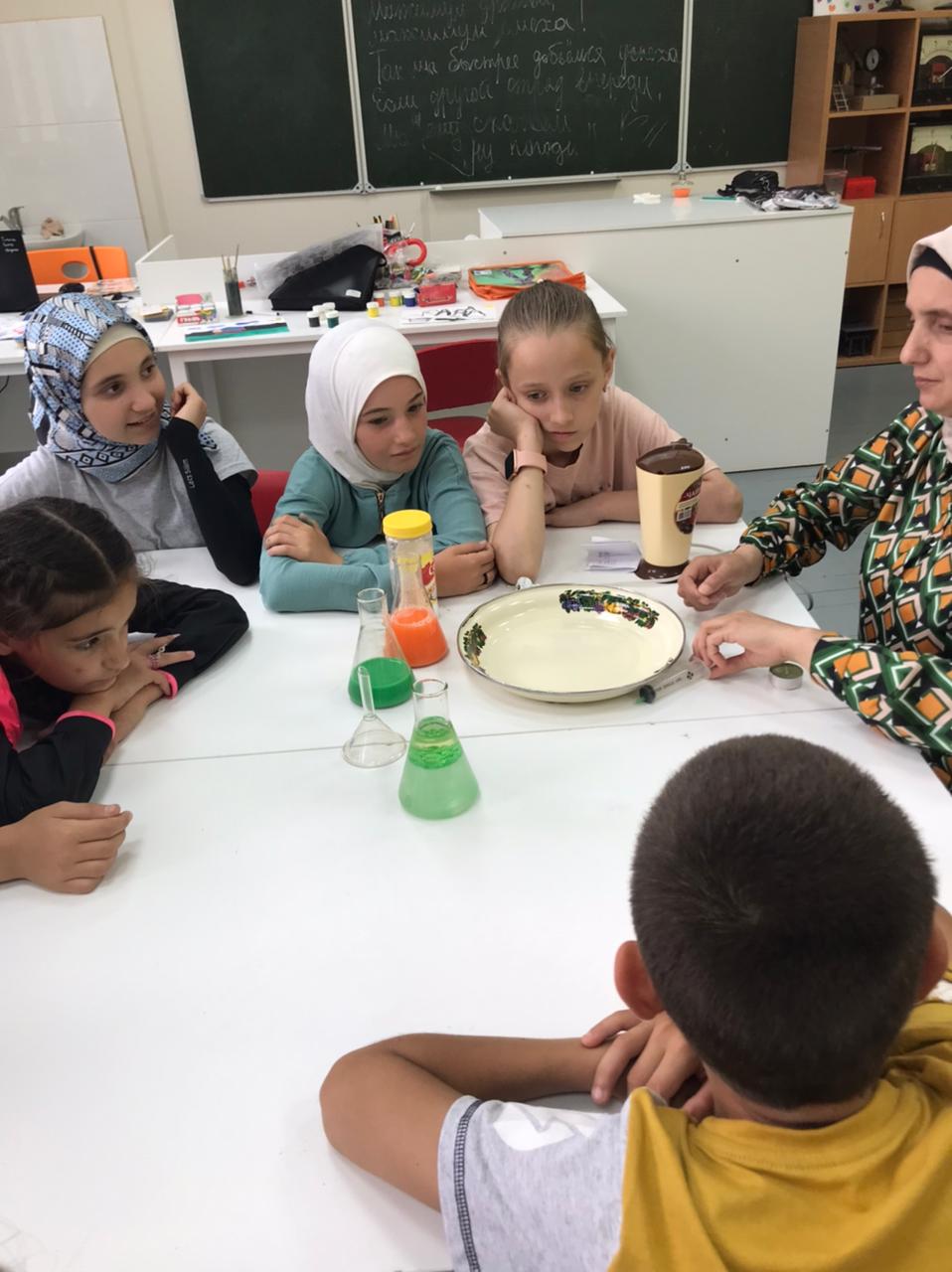 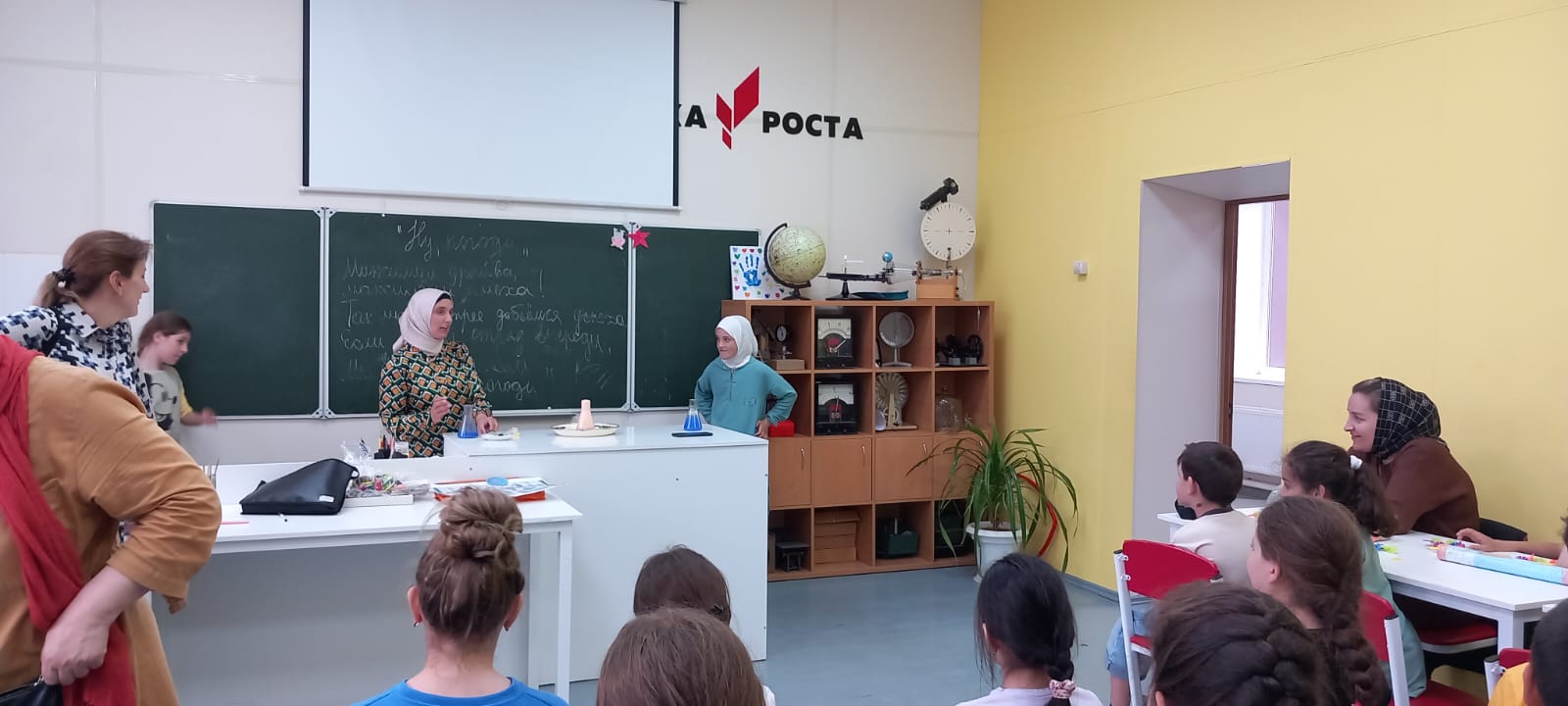 День : – «День здоровья»Запомнили дети день в лагере. Он прошёл под девизом «Здоровым будешь – всё добудешь». Дети прослушали беседы «Если хочешь быть здоровым» и «Вредна ли жевательная резинка», принимали солнечные ванны, участвовали в  играх на свежем воздухе. Прошел «День здоровья» очень интересно и занимательно.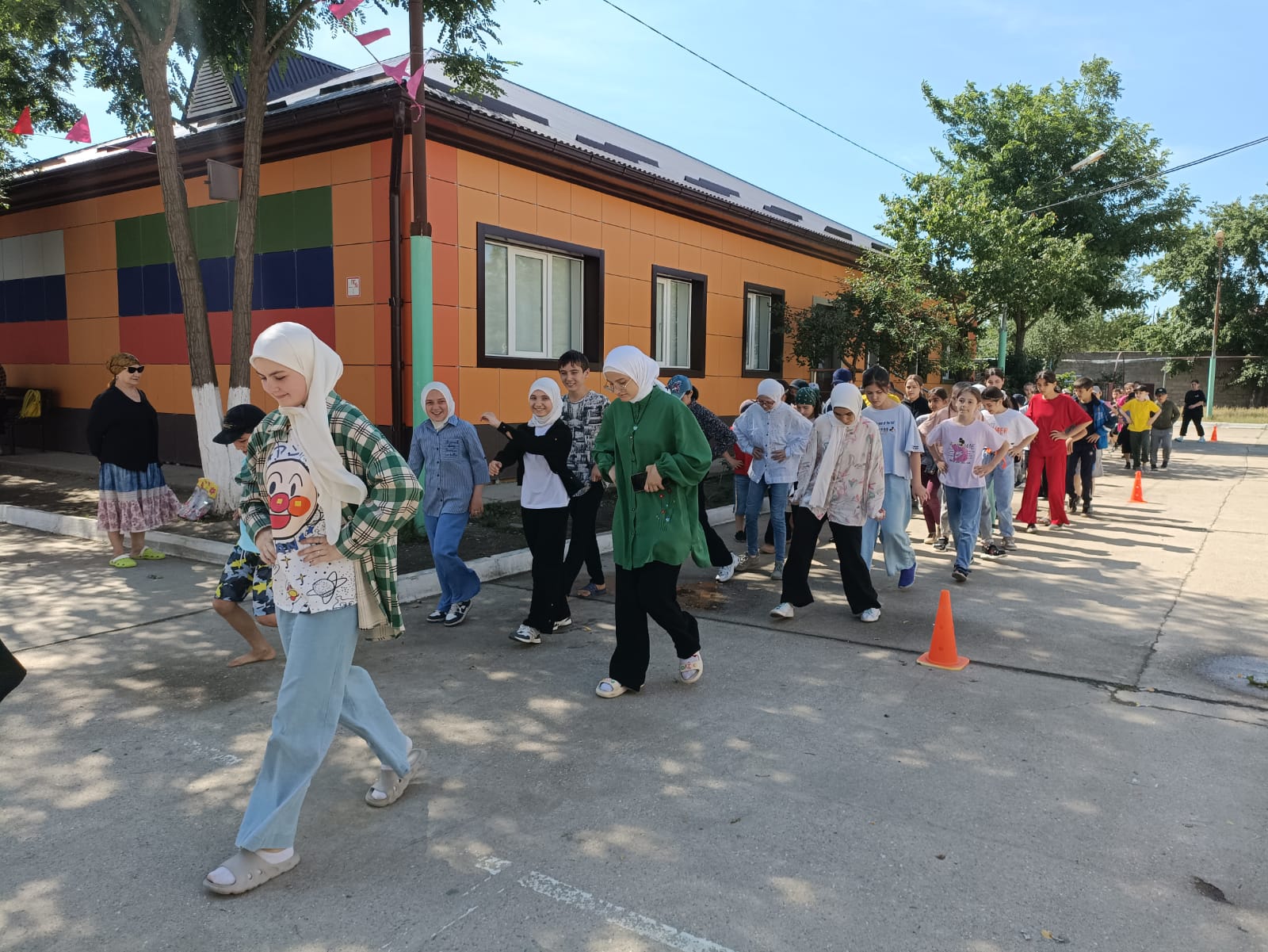 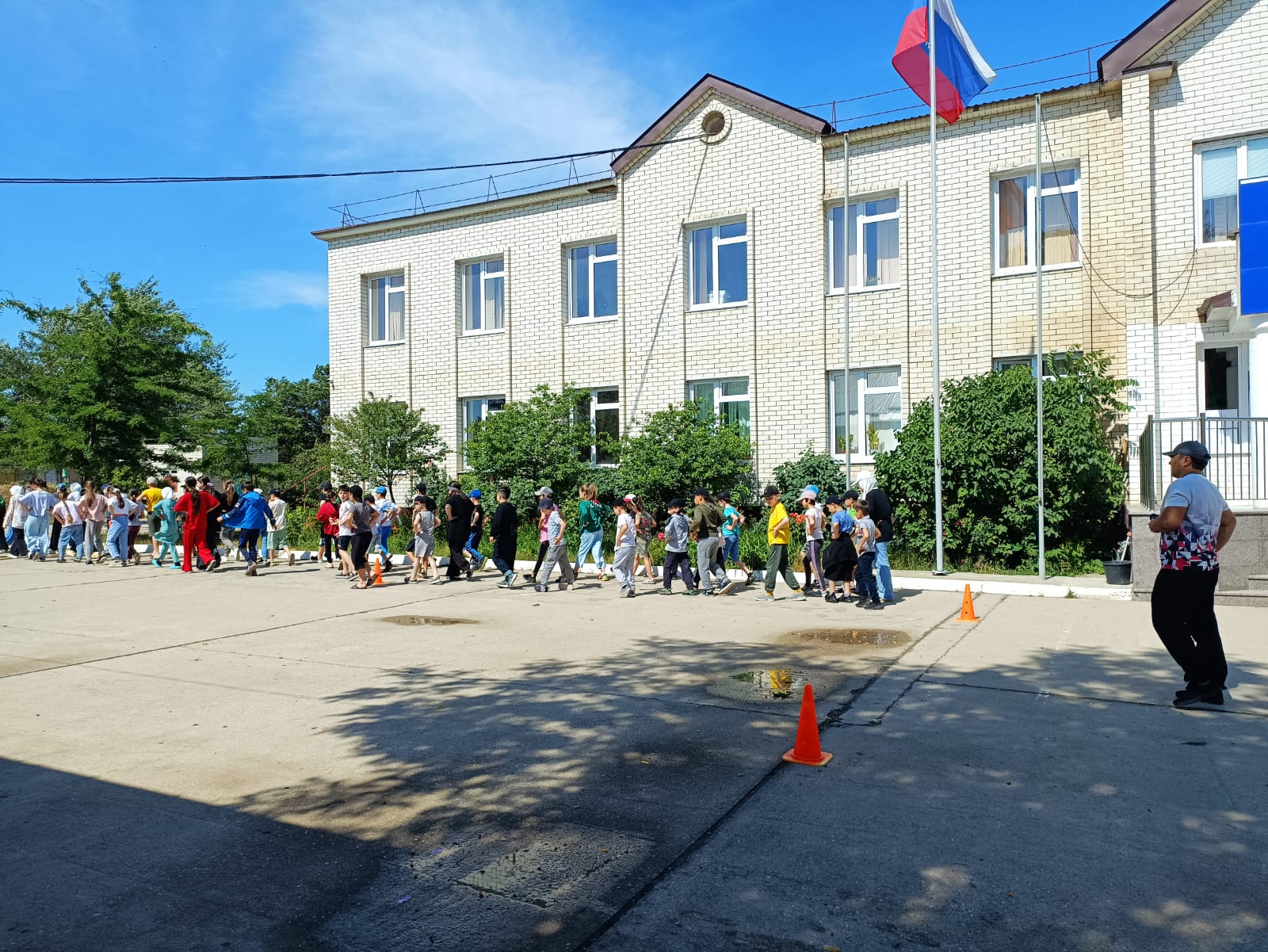 «День памяти»1. Экскурсионный поход к Мемориальному комплексу на братской могиле советских воинов.2. Беседа не тему «Подвигу народа жить в веках!» на занятиях дети узнают истории жизни ветеранов.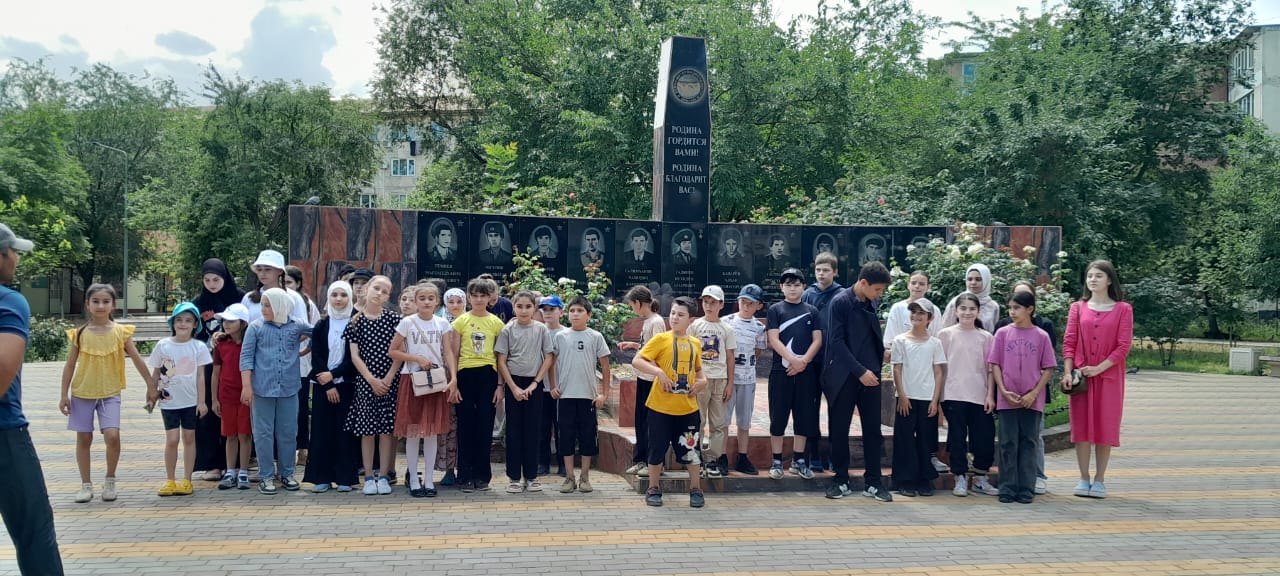 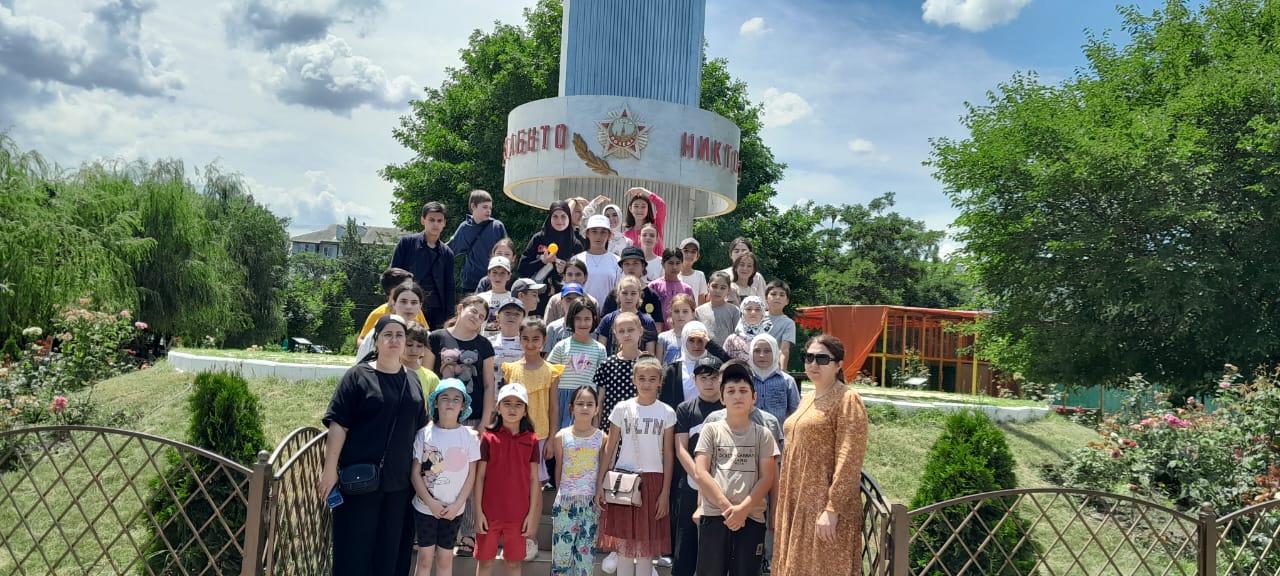 День: - «Давайте будем беречь природу!»день был посвящён окружающей природе. Общение с природой содействует развитию эстетических чувств, бережного отношения к окружающему миру.Начался он с экологического праздника «Давайте будем беречь природу!».Были проведены: викторина«Птицы», игра «Знатоки природы». Дети посетили «творческую мастерскую» . Закончился день экологическим десантом «Уборка территории».В течение дня дети получали сладкие сюрпризы за выполненные задания.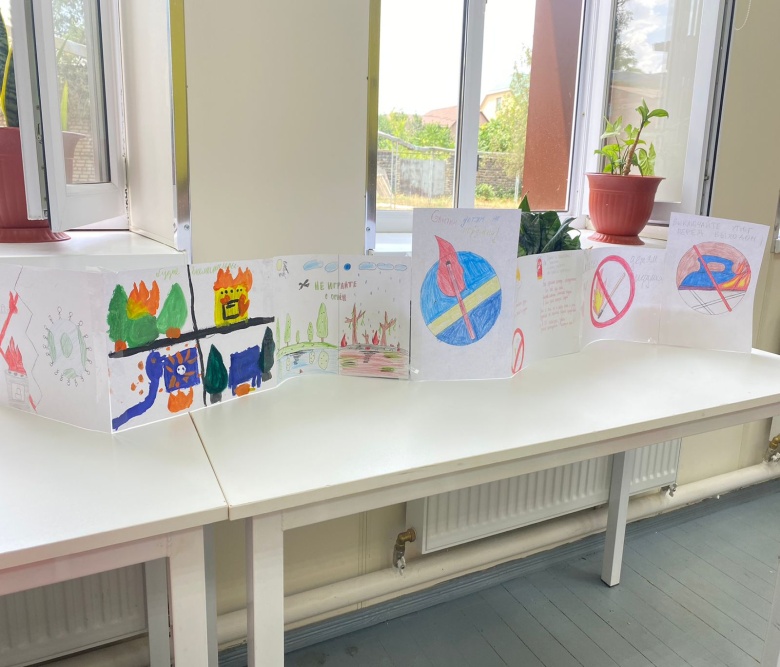 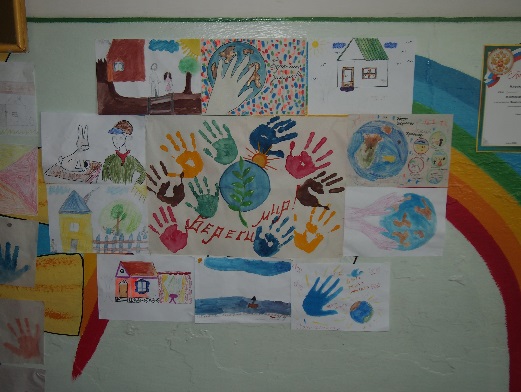 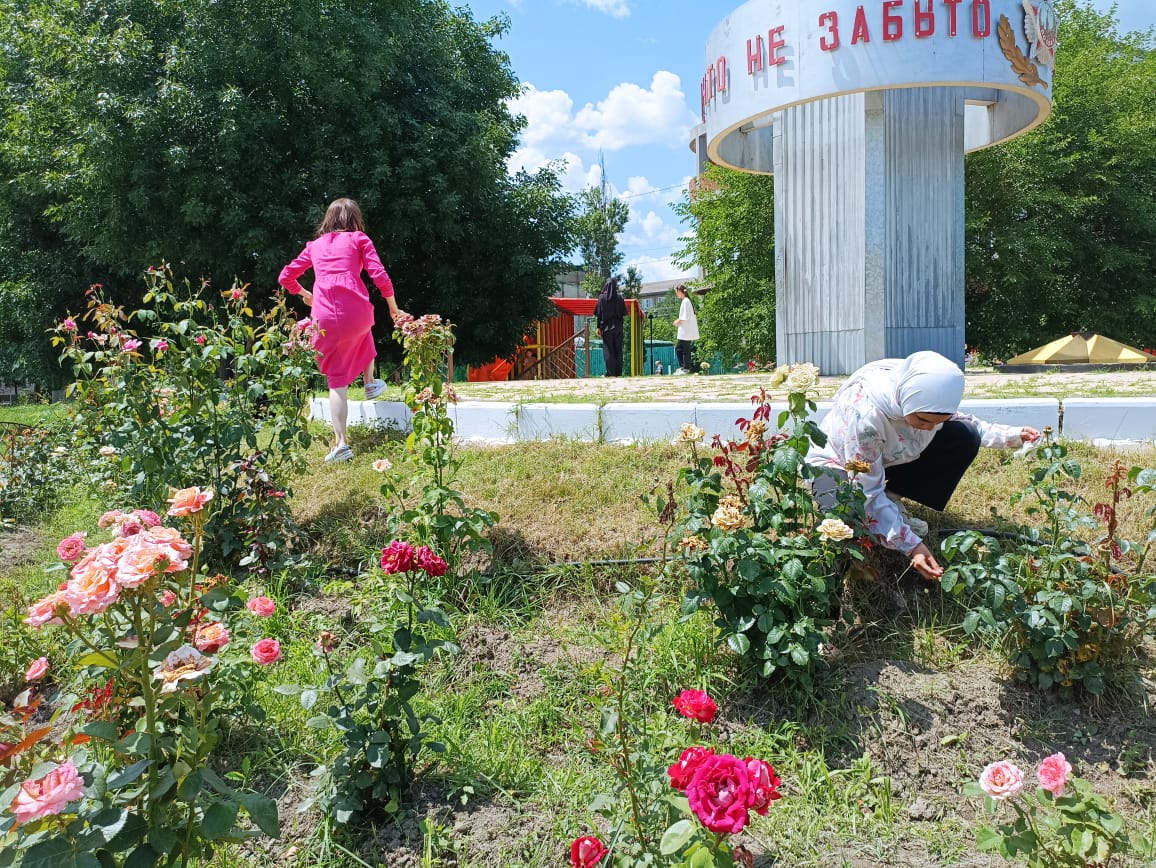 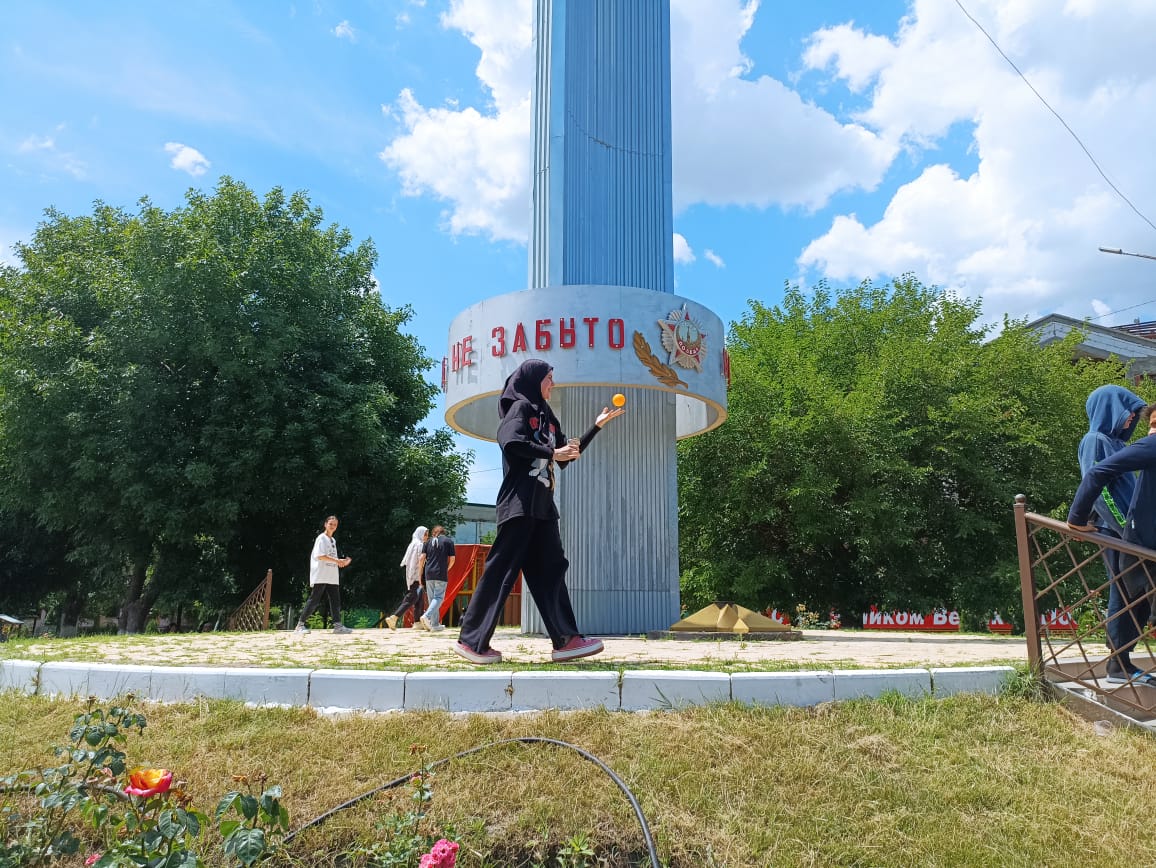 Конкурсная игра «Армейский калейдоскоп».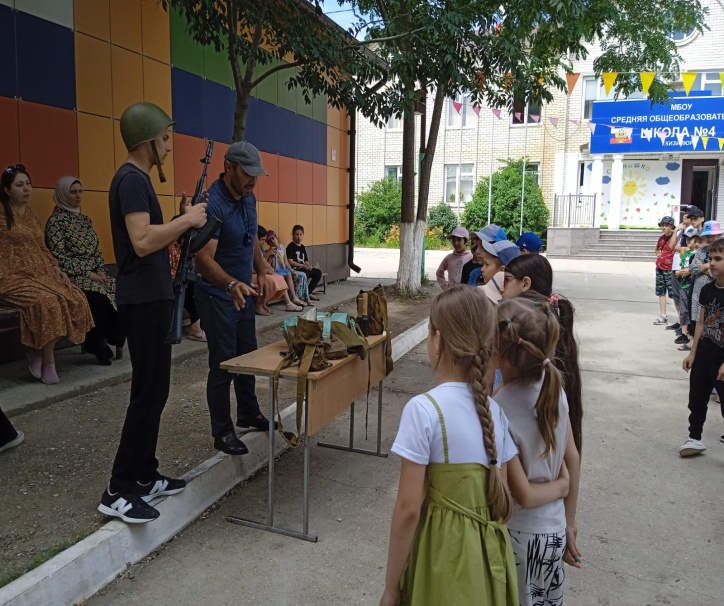 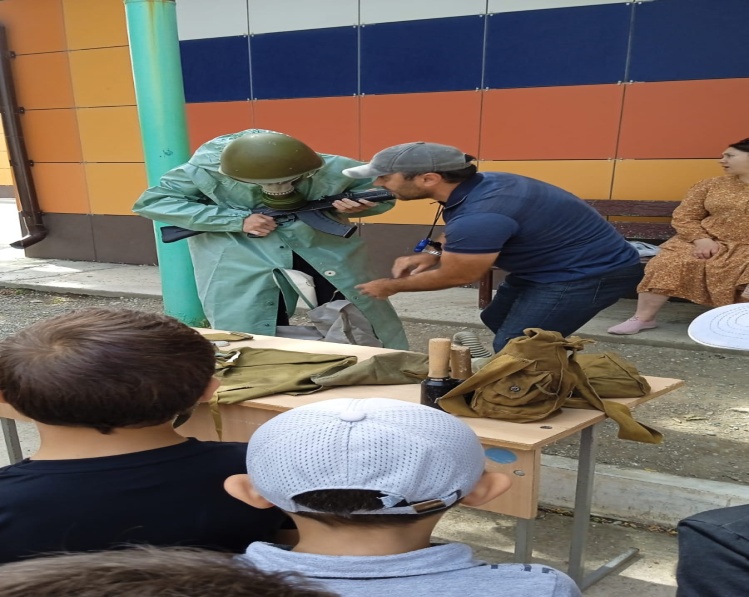 «День цифры»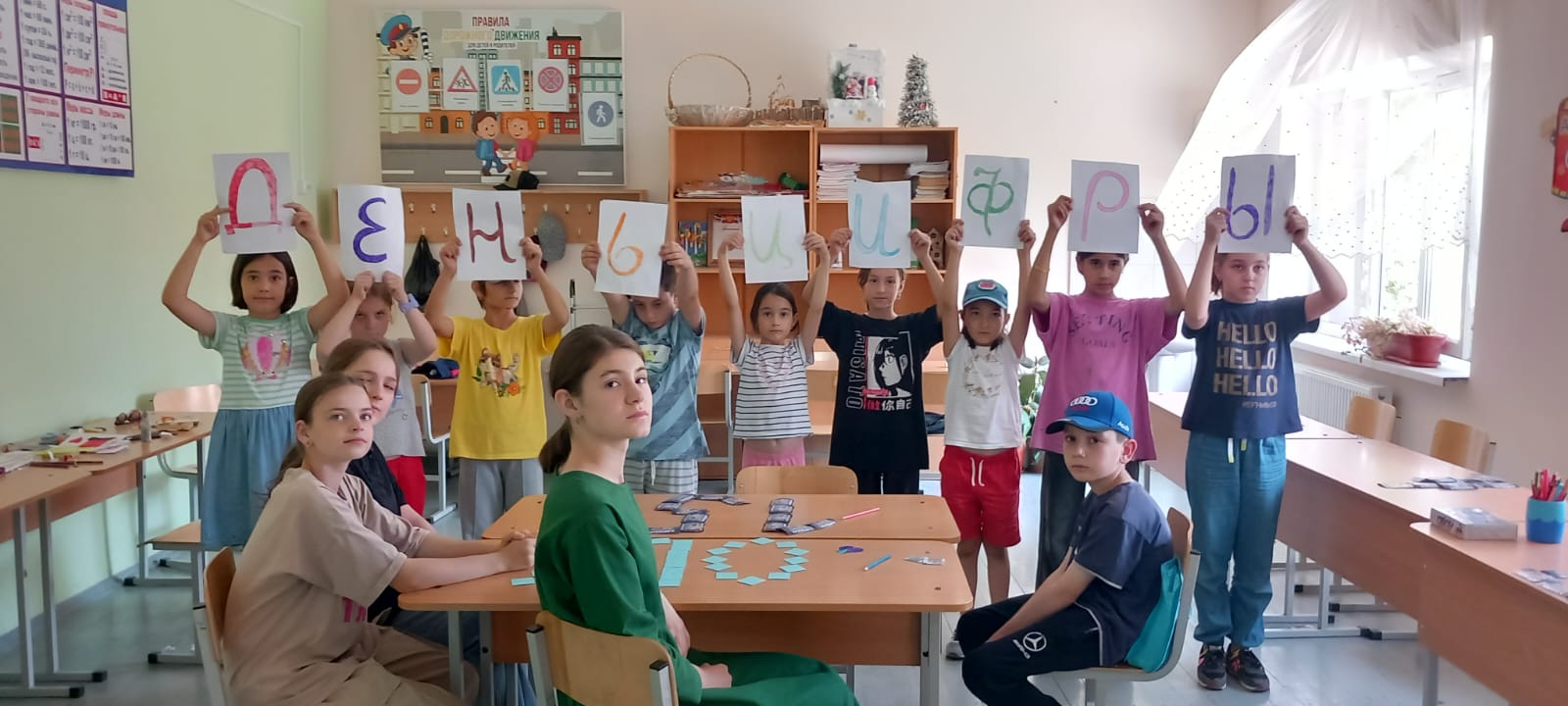 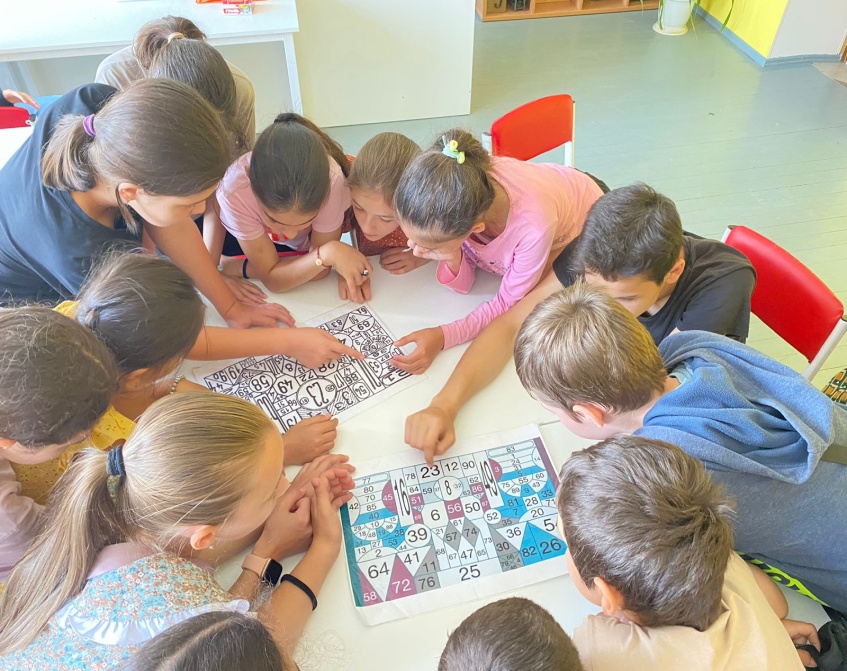 День: – «Уважай светофор»В этот день ребята повторяли правила дорожного движения.« 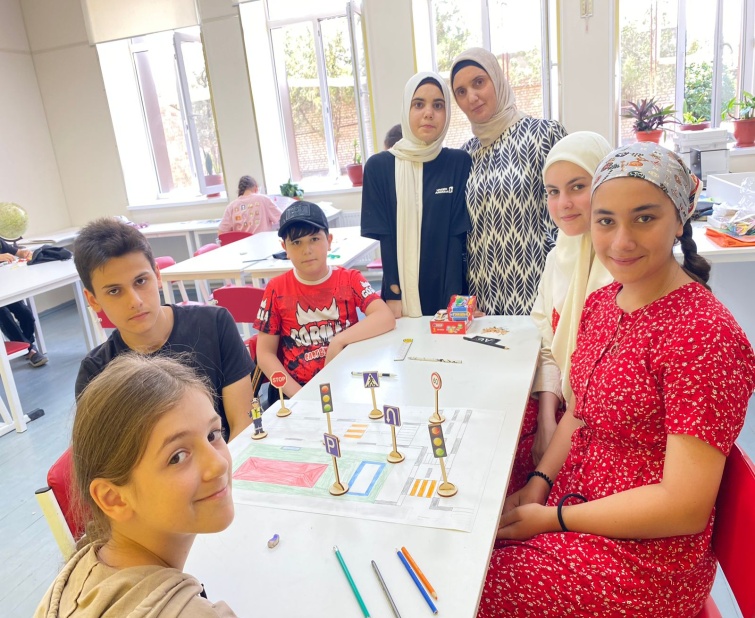 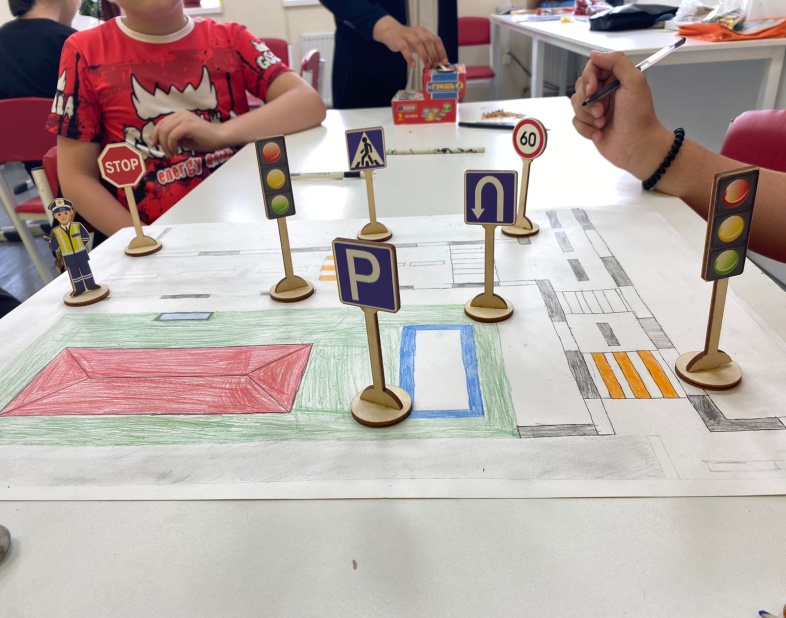 «Модный приговор»1. Национальный костюм.2. Конкурс стиля.3. Демонстрация модной одежды, сшитой из доступных тканей.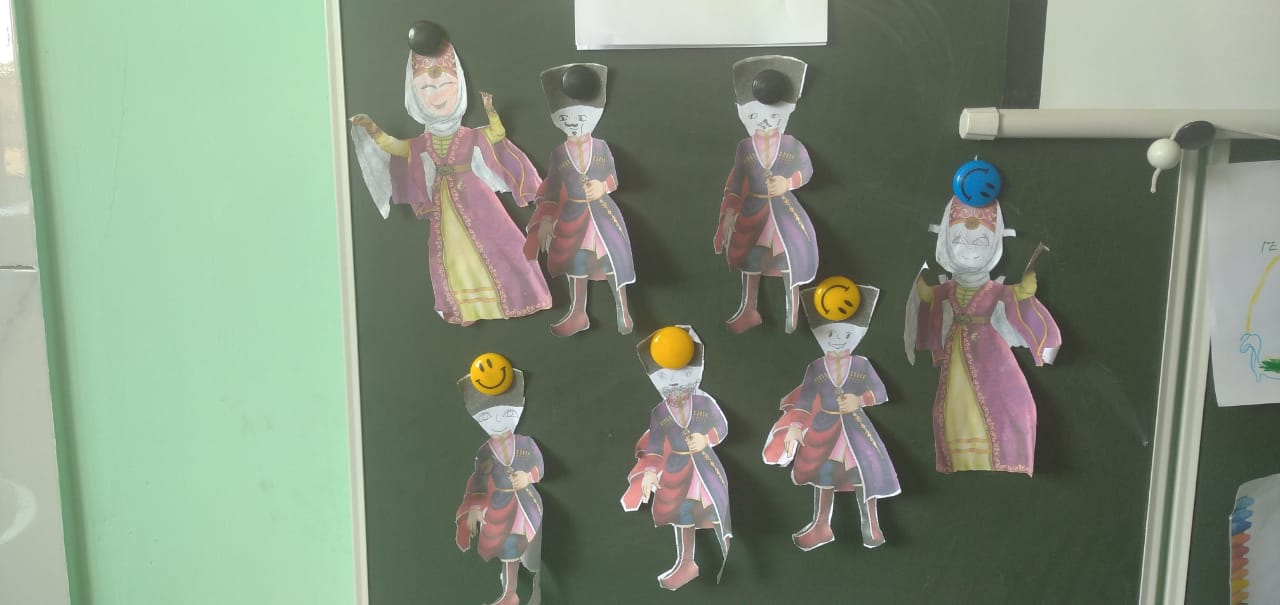 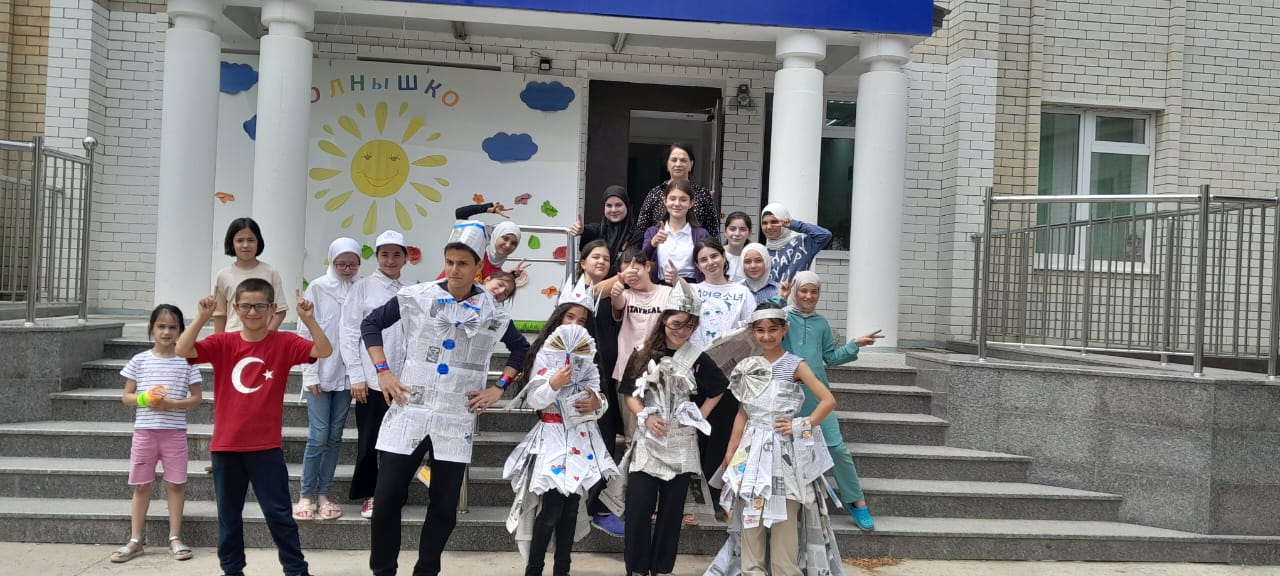 День - «Пора прощаться…»Вот и пришёл день расставаний. Лагерная смена пролетела интересно и очень быстро. Пришла пора прощаться. Все ребята без исключения участвовали в праздничном концерте, конкурсах и играх. Все были рады подаркам и грамотам, которые получили на линейке лагеря. В заключении дети приняли участие в конкурсе «Один день школьного лагеря», ответили навопросы анкеты «Мой лагерь».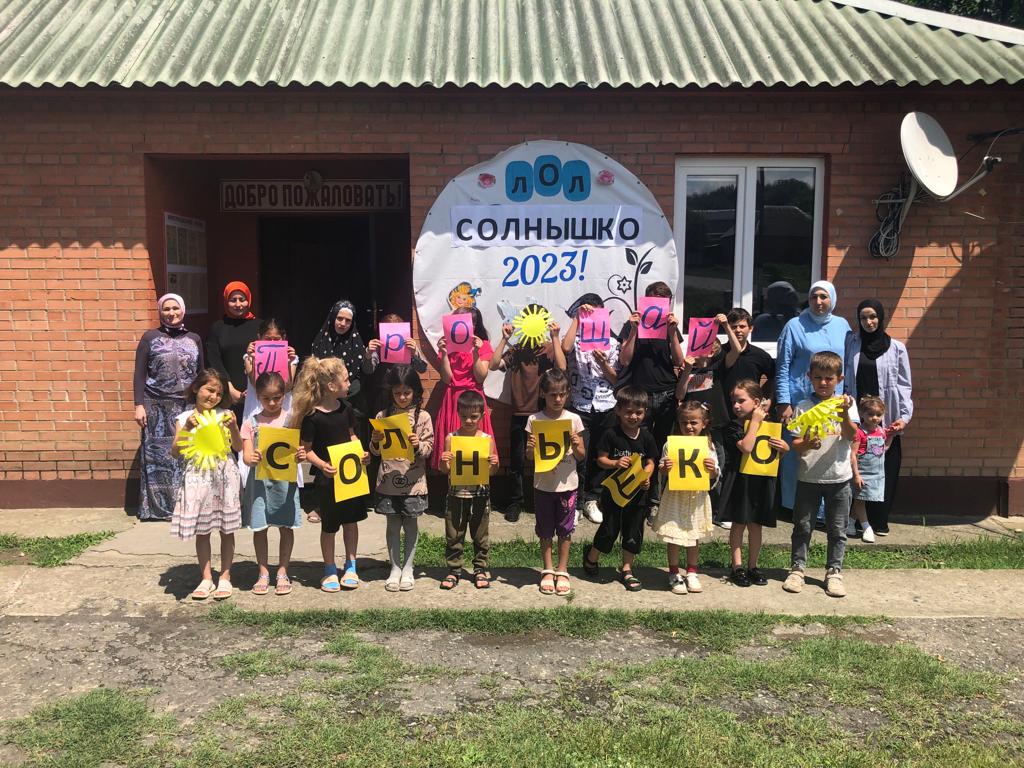 Лагерь пришкольный на год прощай,Нас позабыть не обещай!Очень уж грустно с тобой расставаньеДо встречи, наш лагерь!Пока! До свиданья!!!№п/пНаименование должностиКол-во1Начальник лагеря12Воспитатели53Медсестра14Физрук15Работники столовой26Техперсонал1Итого кол-во человекИтого кол-во человек11